				CREATION 40 RIGID ACOUSTIC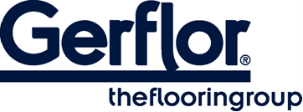 CREATION 40 RIGID ACOUSTIC est un revêtement de sol décoratif, rigide, de Groupe T d’abrasion, disponible en lame et en dalle à bords chanfreinés. Il est constitué d'une couche d'usure de 0,40 mm, d'un film décors imprimé en haute définition afin d'offrir un maximum de variété dans le décor et de la technologie "Rigid Composite Board" : qui consiste en une couche rigide pour la rénovation et d’un procédé de fabrication breveté apportant une réduction du poids de 30%. Ce produit contient également une sous couche acoustique intégrée apportant une isolation de 19dB. L'épaisseur totale est de 5.7mm.Il bénéficie d'un traitement de surface polyuréthane réticulé (ProtecshieldTM) facilitant l’entretien et évitant les microrayures.CREATION 40 RIGID ACOUSTIC est un produit à clipser qui intègre un horizontal sur les deux cotés afin de faciliter la pose. Il est classé Bfl-s1 selon la norme feu                   EN 13501-1.CREATION 40 RIGID ACOUSTIC ne contient pas de phtalate. Il est 100% recyclable et contient jusqu’à 35% de contenu recyclé. Il est conforme à la réglementation REACH. Les émissions dans l’air de TVOC à 28 jours (NF EN 16000) sont < 10 µg/m3 et sont classées A+ (la meilleure classe) dans le cadre de l’étiquetage sanitaire.